Nomor :  09/488/Peng-Und/IX/2018Perihal :  Pengumuman dan Undangan  Diberitahukan kepada seluruh mahasiswa Program MM-UMB, bahwa sesuai jadwal di bawah ini akan dilaksanakan Seminar Hasil dan Seminar Proposal Tesis, maka  mahasiswa yang bersangkutan mengundang para mahasiswa untuk hadir sebagai peserta.Seminar HasilSeminar ProposalDemikian pengumuman dan undangan ini, untuk diperhatikan dan diindahkan sebagaimana mestinya. Terima kasih.	Dikeluarkan di	:  Jakarta	Padatanggal	:  							Ketua Program Studi Magister ManajemenTtd	
Dr. Aty Herawati, M.Si., CFRM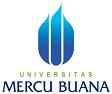 PENGUMUMAN JADWAL SEMINAR HASIL DAN SEMINAR PROPOSAL TESISPROGRAM STUDI MAGISTER MANAJEMENPROGRAM PASCASARJANAQNO.HARI, TGL.JAMN.I.M.N A M ADOSEN PEMBIMBINGDOSEN PENELAAHKON-SEN-TRASITEMPAT/ RUANG01rabu, 26 September 2018 Pkl 14.0055116110016Yanuar HamzahP1: Dr. Sing Min Johanes, Lo, BSChe, MSODP2. Dr. Lenny Christina Nawangsari, MMMSDMKampus A Meruya Gedung Doktoral lt.202rabu, 26 September 2018 Pkl 15.0055116120113Monica Rizki LestariP1: Dr. Lenny Christina Nawangsari, MMP2. Prof. Dr S. Pantja Djati, M.Si, MAMSDMKampus A Meruya Gedung Doktoral lt.203rabu, 26 September 2018 Pkl 16.0055116120069Egi Aulia PutriP1: Dr. Lenny Christina Nawangsari, MMP2. Prof. Dr S. Pantja Djati, M.Si, MAMSDMKampus A Meruya Gedung Doktoral lt.2NO.HARI, TGL.JAMN.I.M.N A M ADOSEN PEMBIMBINGDOSEN PENELAAHKON-SEN-TRASITEMPAT/ RUANG01rabu, 26 September 2018 Pkl 17.0055116120019Irsan SugiartoP1: Prof. Dr S. Pantja Djati, M.Si, MAP2. Dr. Lenny Christina Nawangsari, MMMSDMKampus A Meruya Gedung Doktoral lt.2